Cox Pursues Gamers with Low-Latency ServiceCox Communications says that its new Elite Gamer service will speed up the link between players and servers by up to 32%. Subscribers to Cox's Panoramic Wi-Fi platform will get Elite Gamer free on one PC, while others will pay $7 a month for their initial devices.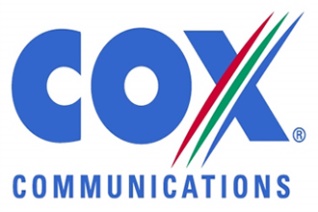 VentureBeat 6.25.20https://venturebeat.com/2020/06/25/cox-launches-elite-gamer-service-to-deliver-low-latency-internet-connections-for-gamers/